#навигаторыдетства         #СамолётикбудущегоАкция «Самолетик будущего»Советник по воспитательной работе и учащиеся 11-х классов заложили традицию "Самолетик будущего": выпускники написали на бумажных самолетиках напутственные слова для первоклассников. В акции приняли участие 125 человек.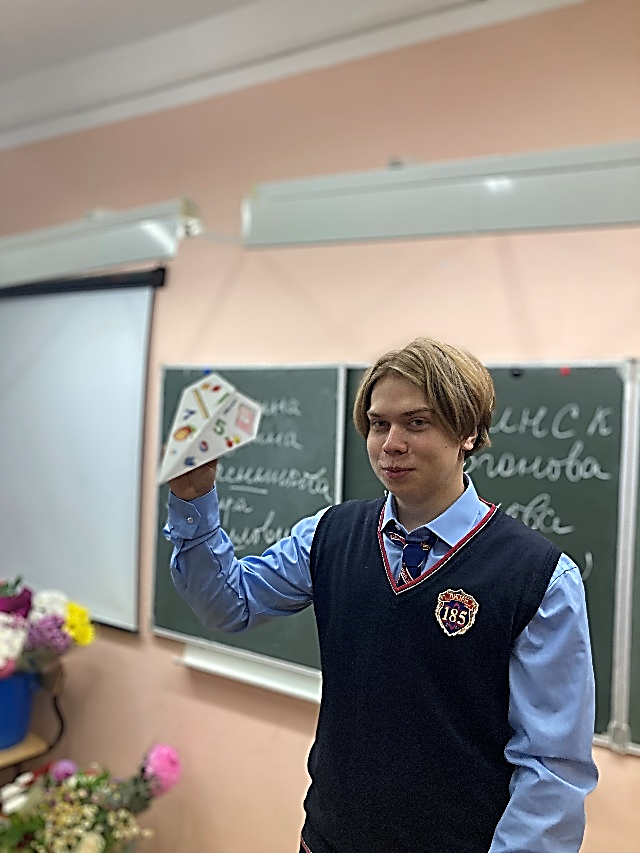 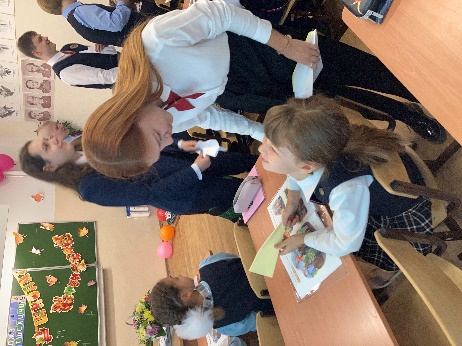 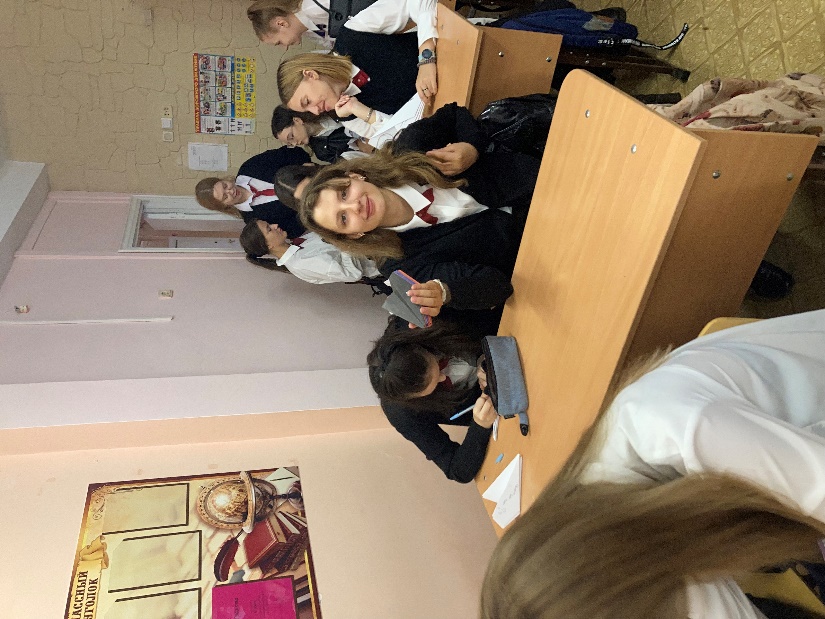 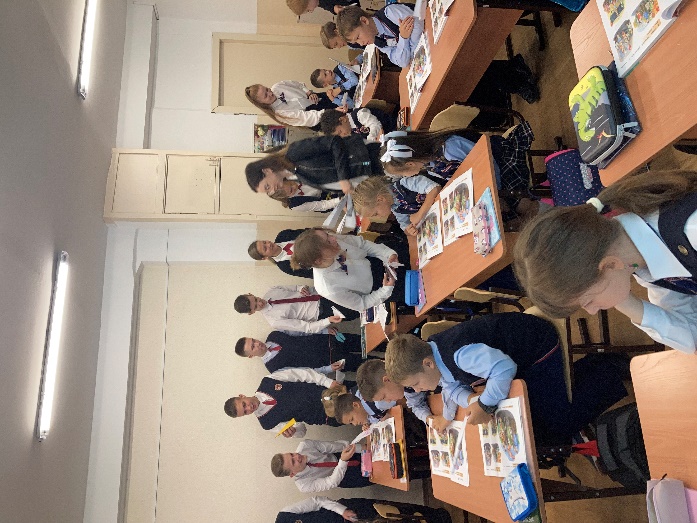 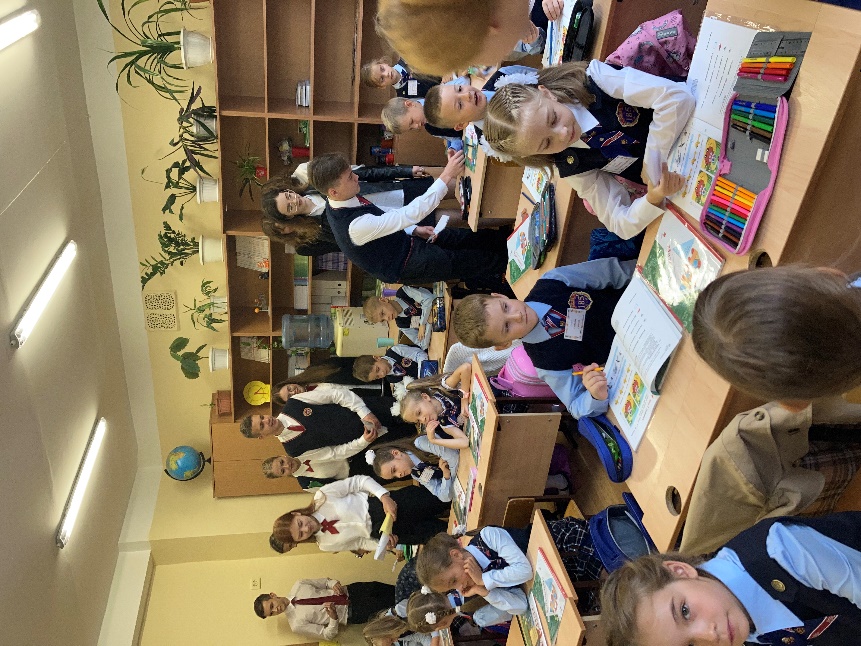 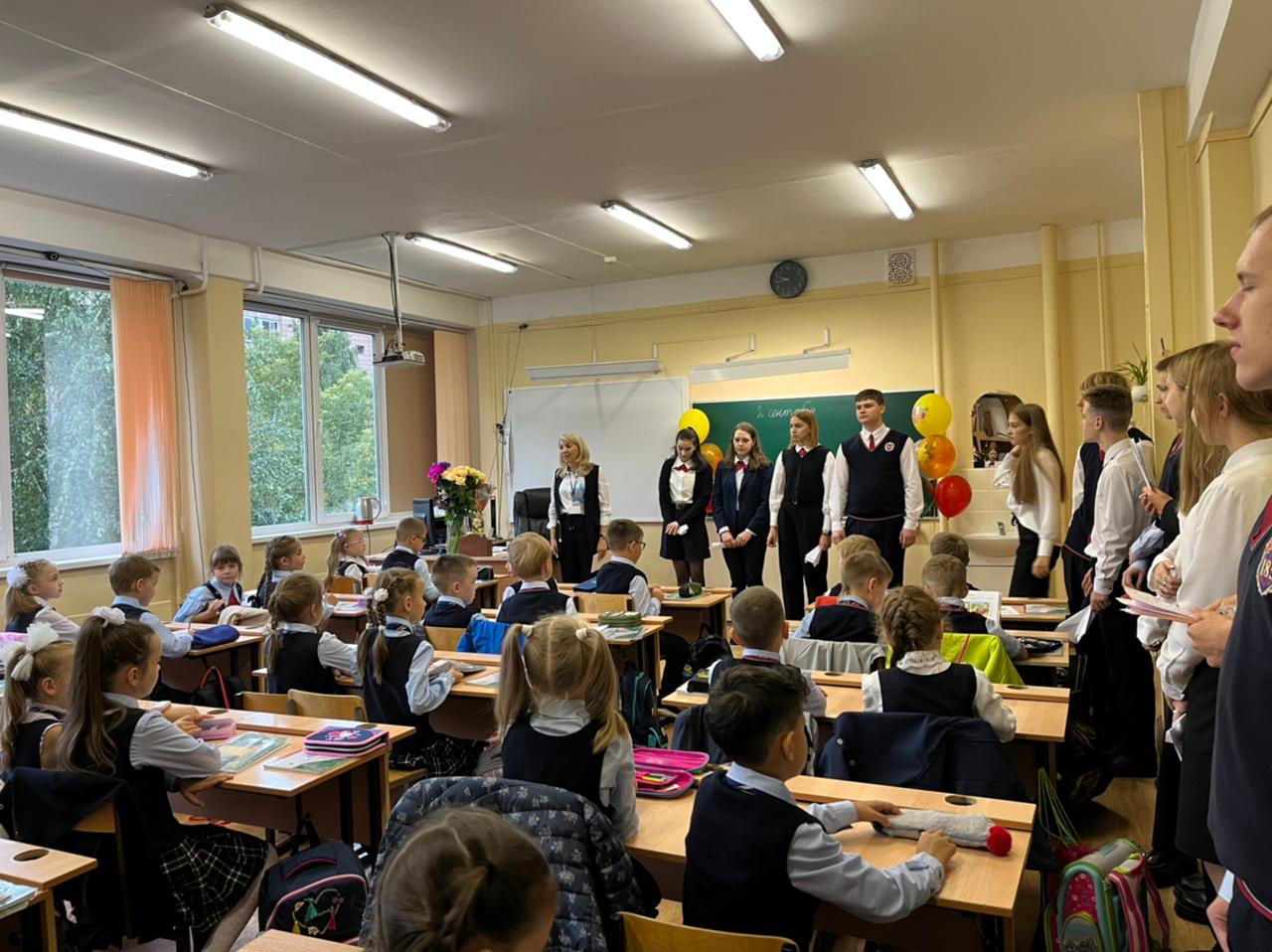 Советник по ВР МБОУ Лицей № 185: Ионина Татьяна Викторовна